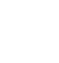 НОВООДЕСЬКА МІСЬКА РАДАМИКОЛАЇВСЬКОЇ ОБЛАСТІ  ВИКОНАВЧИЙ КОМІТЕТР І Ш Е Н Н Я      16 грудня 2021                           м. Нова Одеса                                         №  240Про виплату матеріальної допомоги на поховання Відповідно до п.1 частини «а», п.14 частини «б» статті 34 Закону України «Про місцеве самоврядування в Україні», на виконання п.17 розділу 1  Комплексної програми «Турбота» Новоодеської міської ради на 2021-2025 роки, розглянувши заяву про надання матеріальної допомоги на поховання особи, яка на час смерті не працювала і не отримувала пенсію та соціальну допомогу та представлені документи, виконавчий комітет міської ради ВИРІШИВ:1. Виплатити громадянці Сердюк Лесі Василівні, дата р.н., яка проживає в               с. по вул. адреса  матеріальну допомогу в сумі 1000 грн. на поховання сина Вірло Максима Віталійовича.2. Відділу бухгалтерського обліку та звітності апарату виконавчого комітету Новоодеської міської ради (Яркова) здійснити виплати згідно чинного законодавства.3.  Контроль за виконанням даного рішення покласти на керуючого справами виконавчого комітету міської ради Чубука Г.П. Міський  голова                                                    	          Олександр ПОЛЯКОВ